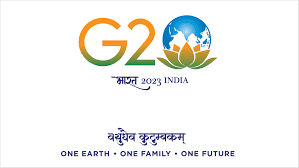 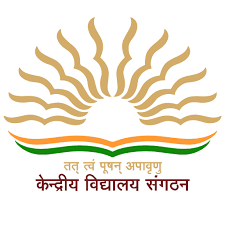 केन्द्रीय विद्यालय क्रमांक १ वायु सेना स्थल भुज (कच्छ) प्रवेश साक्षात्कारशैक्षणिक सत्र 2024-25 में सम्भावित रिक्तियों के लिए पूर्णत:  अंशकालिक संविदा के आधार पर शिक्षकों की नियुक्ति हेतु प्रवेश साक्षात्कार  का आयोजन किया जाएगा | इच्छुक एवं पात्र अभ्यर्थी निर्धारित प्रारूप में भरे हुए आवेदन प्रपत्र, शैक्षिक योग्यता, अनुभव आदि की साक्ष्यांकित प्रतियों, मूल प्रमाणपत्रों तथा नवीनतम पासपोर्ट आकार के फ़ोटो सहित, पूर्वाह्न 9.00बजे, निम्नलिखित कार्यक्रम के अनुसार विद्यालय में साक्षात्कार हेतु उपस्थित हों | अन्य आवश्यक जानकारी विद्यालय की वेबसाइट पर उपलब्ध है |प्रतिभागियों को यात्रा-भत्ता देय नहीं होगा | कृपया पंजीकरण हेतु विद्यालय की वेबसाइट https://no1afsbhuj.kvs.ac.in पर उपलब्ध गूगल फॉर्म को भरें |                                                                 						प्राचार्यWALK –IN – INTERVIEW Walk-in-interview for part time contractual teachers on purely temporary day-to-day basis for the vacancies, likely to be arise during academic session 2024-25 will be held in the Vidyalaya. Interested & eligible candidates should report to the Vidyalaya at 09.00 A.M. along with original testimonials with a set of self-attested Photostat copies, recent passport size photograph, as per schedule given below: The details are available on Vidyalaya website.No TA/DA will be paid for attending the interview. For registration please fill the google form available on Vidyalaya website https://no1afsbhuj.kvs.ac.in.PRINCIPALक्र. सं.पदनामसाक्षात्कार दिनांक01स्नातकोत्तर शिक्षक (अंग्रेजी, हिंदी, गणित, भौतिक विज्ञान, रसायन-विज्ञान, जीव-विज्ञान, संगणक-विज्ञान,  इतिहास,  भूगोल, वाणिज्य, अर्थशास्त्र एवं राजनीति विज्ञान)05.03.202402प्रशिक्षित स्नातक शिक्षक (अंग्रेजी, हिंदी, गणित, विज्ञान, सामाजिक विज्ञान, संस्कृत), संगणक- अनुदेशक, डाटा एंट्री ऑपरेटर05.03.202403प्राथमिक शिक्षक, अनुशिक्षक (खेल) अनुशिक्षक ( संगीत एवं नृत्य), डॉक्टर, नर्स,  शैक्षिक परामर्शद, विशेष शिक्षक,  योग-शिक्षक,  पूर्व प्राथमिक प्रशिक्षित शिक्षक (2 वर्षीय पाठ्यक्रम)06.03.2024Sl. NoPostDate of Interview01PGT (English, Hindi, Maths, Physics, Chemistry, Biology, Computer Science, History, Geography, Commerce, Economics & Political Science)05.03.202402TGT (English, Hindi, Maths, Science, Social Science, Sanskrit), Computer Instructor, Data Entry Operator05.03.202403PRT, Coaches (Athletics, Basket-ball & Football), Coaches (Dance/ Musical Instrument), Doctor, Nurse, Educational Counsellor, Special Educator, Yoga Teacher, Nursery Trained Teacher (2-year course)06.03.2024